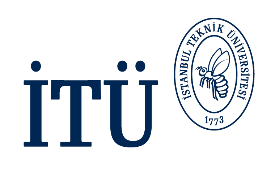 İstanbul Teknik Üniversitesi, Bilgi İşlem Daire Başkanlığı
 Yazılım Geliştirme GrubuYGG-002 Varolan Yazılımlara Yapılacak Eklenti/İyileştirme/Güncelleme Talep Bildirim FormuBu form İstanbul Teknik Üniversitesi, Bilgi İşlem Daire Başkanlığı tarafından geliştilmiş olan yazılım projelerine yeni eklenti, iyileştirme ve güncelleme taleplerinin bildiriminde doldurulması gereken bilgileri kapsamaktadır.  1. Talep Bilgileri (İTÜ/BİDB Tarafından Doldurulacaktır)1. Talep Bilgileri (İTÜ/BİDB Tarafından Doldurulacaktır)Talep NumarasıTalep Tarihi2. Talep Eden Birim2. Talep Eden BirimBirim AdıBirim Amiri (Dekan, Daire Başkanı, Müdür)Birim Amiri (Dekan, Daire Başkanı, Müdür)Adı SoyadıUnvanıİTÜ E-Posta AdresiOfis TelefonuCep TelefonuTalep Sorumlusu (Talep ile ilgili talep biriminde iletişime geçilecek sorumlunun bilgileri)Talep Sorumlusu (Talep ile ilgili talep biriminde iletişime geçilecek sorumlunun bilgileri)Adı SoyadıUnvanıİTÜ E-Posta AdresiOfis TelefonuCep Telefonu3. Talep3.1. Güncellemenin Talep Edildiği Yazılım Projesi3.2. Güncellemenin Talep Edildiği Arayüz/Modül3.3. Talep Edilen Güncelleme (Talebinizi detaylı bir şekilde tarif ediniz. Ekran görüntüleri ve çizimler ile destekleyiniz.)4. Mevcut Durum ve KazanımlarMevcut Durum (Mevcut durumdaki işleyişi/iş akışını tarif ediniz.)İyileştirme Sonrası Durum (İyileştirme sonrasındaki işleyiş değişikliğini/iş akış değişikliğini tarif ediniz.)5. Kazanımlar5.1. Kazanımlar (Yapılacak geliştirmenin çıktılarını belirtiniz.)Her projenin hayata geçirilmesinin bir maliyeti bulunmaktadır. Talep etmiş olduğunuz yazılım geliştirme/iyileştirme projesinin planlama takvimine alınabilmesi için proje sonunda elde edilen kazanımları aşağıda ayrıntıları ile tanımlamanız gerekmektedir. Burada belirtilecek bilgiler ışığında yatırımın geri dönüş değeri (ROI) / maliyet oranı hesaplanarak iş takvimi planlaması yapılacaktır.